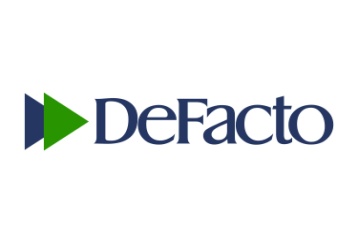 DeFacto’dan şık ve rahat sömestr koleksiyonu!Her sezona özel koleksiyonlarıyla fark yaratan DeFacto, heyecanla beklenen sömestr tatili öncesinde de gençlerin tarzını belirleyecek yepyeni bir koleksiyon hazırladı. Tarzını yansıtmak isteyen her yaş gurubundan gençler için geniş seçeneklerin yer aldığı özel koleksiyonda sezonun trend parçaları öne çıkıyor.Türkiye’nin lider moda markalarından DeFacto, büyük bir heyecanla beklenen yarıyıl tatili öncesinde gençlerin ve çocukların heyecanına ortak oluyor. Her yaşa uygun geniş ürün yelpazesi ile dikkat çeken DeFacto, yarıyıl koleksiyonu ile soğuk kış günlerine denk gelen sömestr tatilinde kadifeden jeanlere, deriden pamuklu kumaşlara kadar farklı tarz ve desende birçok alternatif sunuyor.Rengarenk trikolardan, baskılı ve kapüşonlu sweatshirtlere, kareli gömleklerden, nakış ve pullu hırkalara, fırfır detaylı elbiselerden,  pacht detaylı kazaklara kadar birçok kombin seçeneği sunan DeFacto Yarıyıl Koleksiyonu, birbirinden özel parçaları ile fark yaratıyor. Uzun kollu, baskılı tişörtler ve yandan yırtmaçlı pantolonlar da koleksiyondaki vazgeçilmez ürünleri arasında yer alıyor. Genç kızlar ve minik hanımefendiler için sezonun naif rengi pembeler; beyefendiler içinse asil siyahlar ve uyumlu griler her tarzda göz dolduruyor. www.defacto.com.tr’den yüzde 70’e varan indirimYurtiçindeki tüm mağazalarında yarıyıl koleksiyonunu ile müşterilerin beğenisine sunan DeFacto,  internet alışverişlerinde gençler ve çocuklar için cazip sömestr hediye seçeneklerini sunuyor.  Ayrıca DeFacto, www.defacto.com.tr adresinden yapılacak tüm kadın, erkek, bebek ve aksesuar ürünlerinde yüzde 70’e varan indirim fırsatına ek, sepette yüzde 25 indirim imkânı sağlıyor. www.defacto.com.tr